EVOLUCION DE LOS ACTIVOS EN LA SEMANA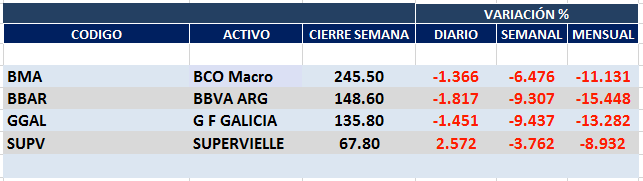 Muy negativo desempeño de las acciones del sector en el mercado local y en N.Y.Macro cierra en $ 245,50 negativa el -6.47% respecto del cierre anterior y en N.Y. queda en us$ 18.22 bajando el -9.98% en la semana.GGAL cierra en $ 135,80 negativa el -9.31% respecto del cierre semanal anterior, en N.Y. quedó en us$ 8.40 bajando el -11.58%.BBAR cierra en $ 148,60 abajo el -9.31%, su adr queda en us$ 3.32 negativo el  -8.54%.SUPV queda en $ 67,80 bajando el -3.76% y en N.Y. us$ 2.52 abajo el           -3.45%.GF GALICIA (Cierre al 21/08/2020 $ 135,80)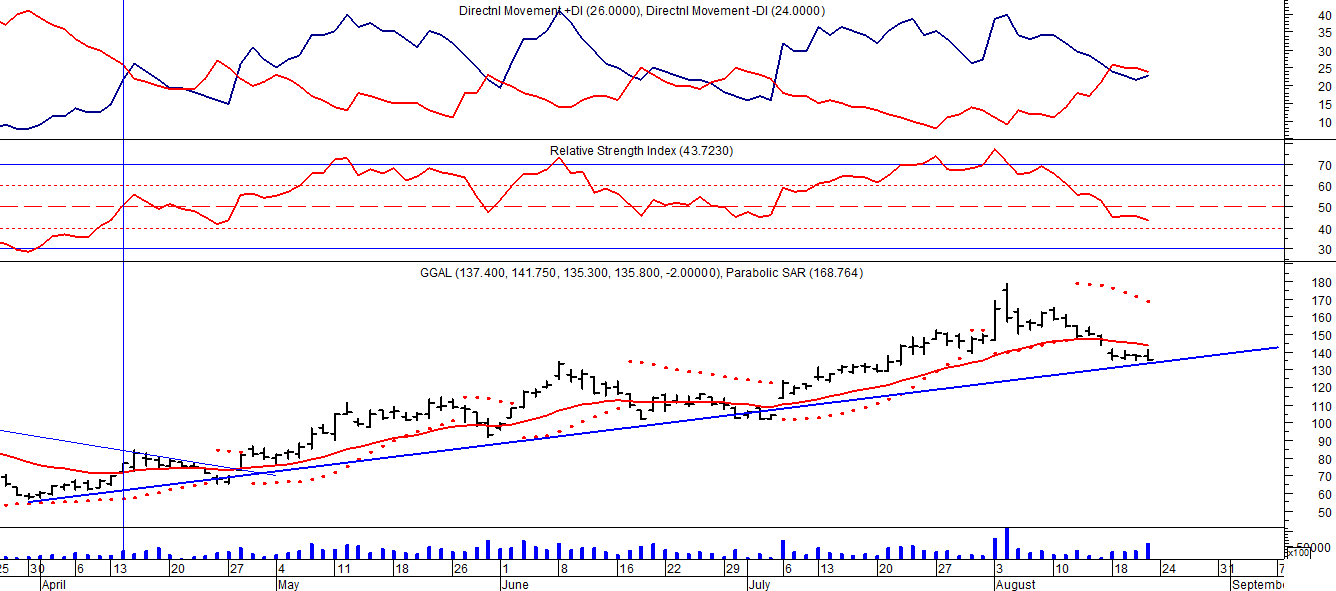 BMA (Cierre al 21/08/2020 $245,50)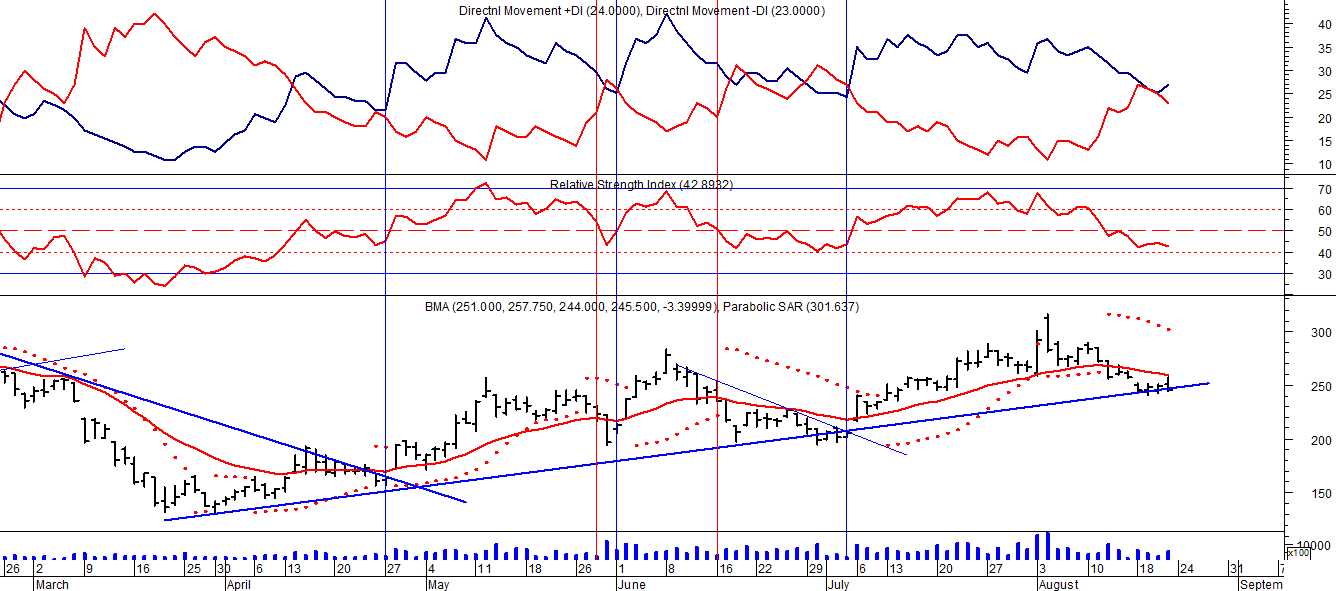 Señal de compra el 08/05 en $ 200,00.Señal de venta el 12/08 en $ 188,00.Señal de compra el 09/10 en $ 180,00.Señal de venta el 13/11 en $ 190,00.Señal de compra el 27/11 en $ 190,00.Señal de venta el 26/02 en $ 260,00.Señal de compra el 28/04 en $ 180,00.Señal de venta el 29/05 en $ 210,00.Señal de compra el 01/06 en $ 210,00Señal de venta el 26/06 en $ 238,00.Señal de compra el 06/07 en $ 220,00.FRANCES - BBAR (Cierre al 21/08/2020 $ 148,60)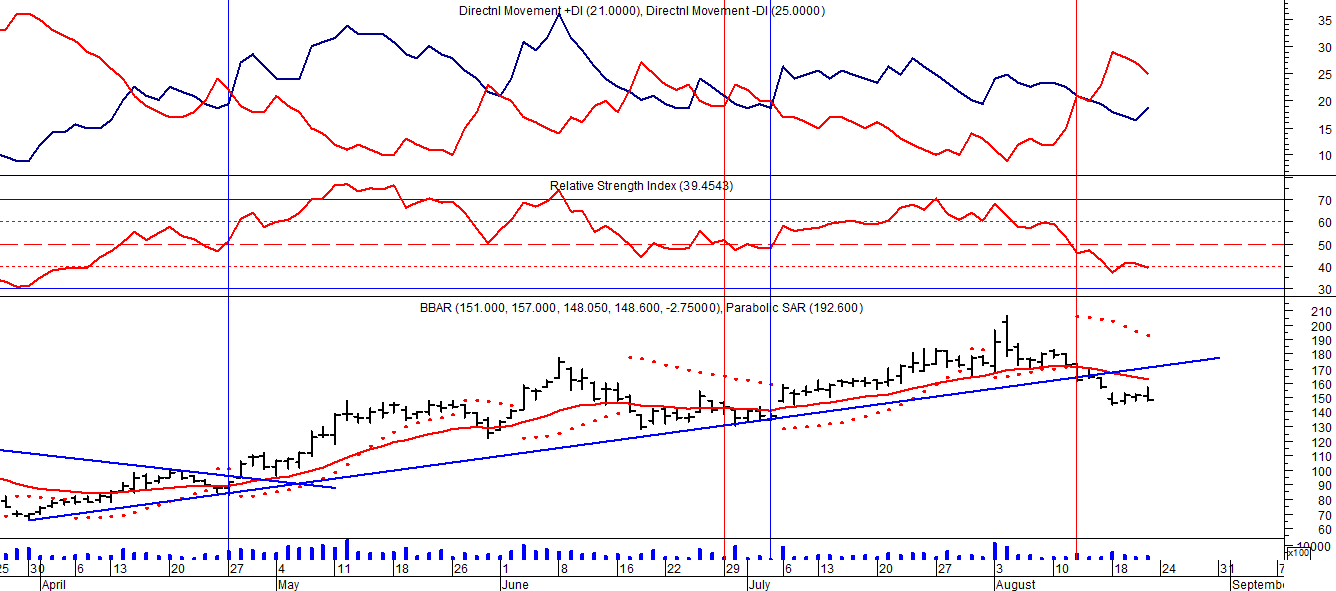 Señal de compra el 23/08 en $ 101.50.Señal de venta el 08/09 en $ 102.Señal de compra el 27/11 en $ 95.Señal de venta el 12/02/2020 en $ 135.Señal de compra el 28/04 en $100,00.Potencial señal de venta el 30/06 en $ 136,00.Señal de compra el 06/07 en $ 150,00.Señal de venta el 13/08 en $ 164,00.SUPERVIELLE (Cierre al 21/08/2020 $ 67,80)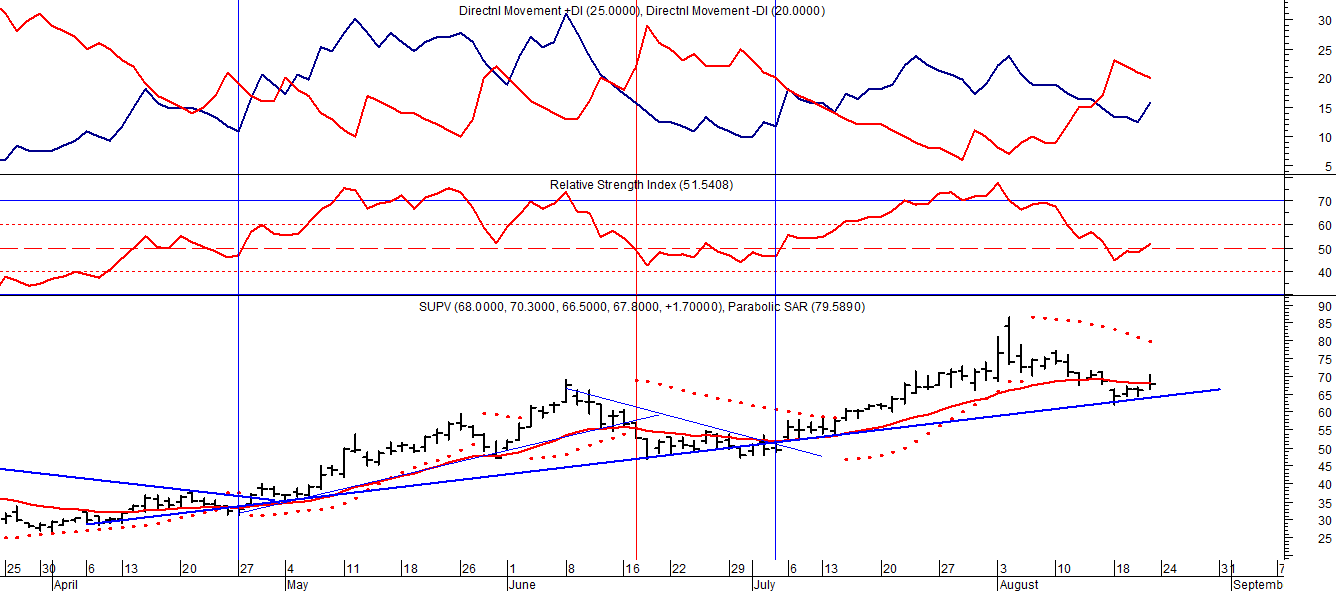 Señal de compra el 23/05 en $ 48,00.Potencial señal de venta el 08/09 en $ 37,00.Señal de compra el 01/10 en $ 41,00.Señal de venta el 12/11 en $ 42,00.Señal de compra el 4/12 en $ 41,00.Señal de venta el 11/02/2020 en $ 51,00.Señal de compra el 28/04 en $ 35,00.Señal de venta el 17/06 en $ 55,00.Señal de compra el 06/07 en $ 55,00.